Appendix 1 - Referencing Aid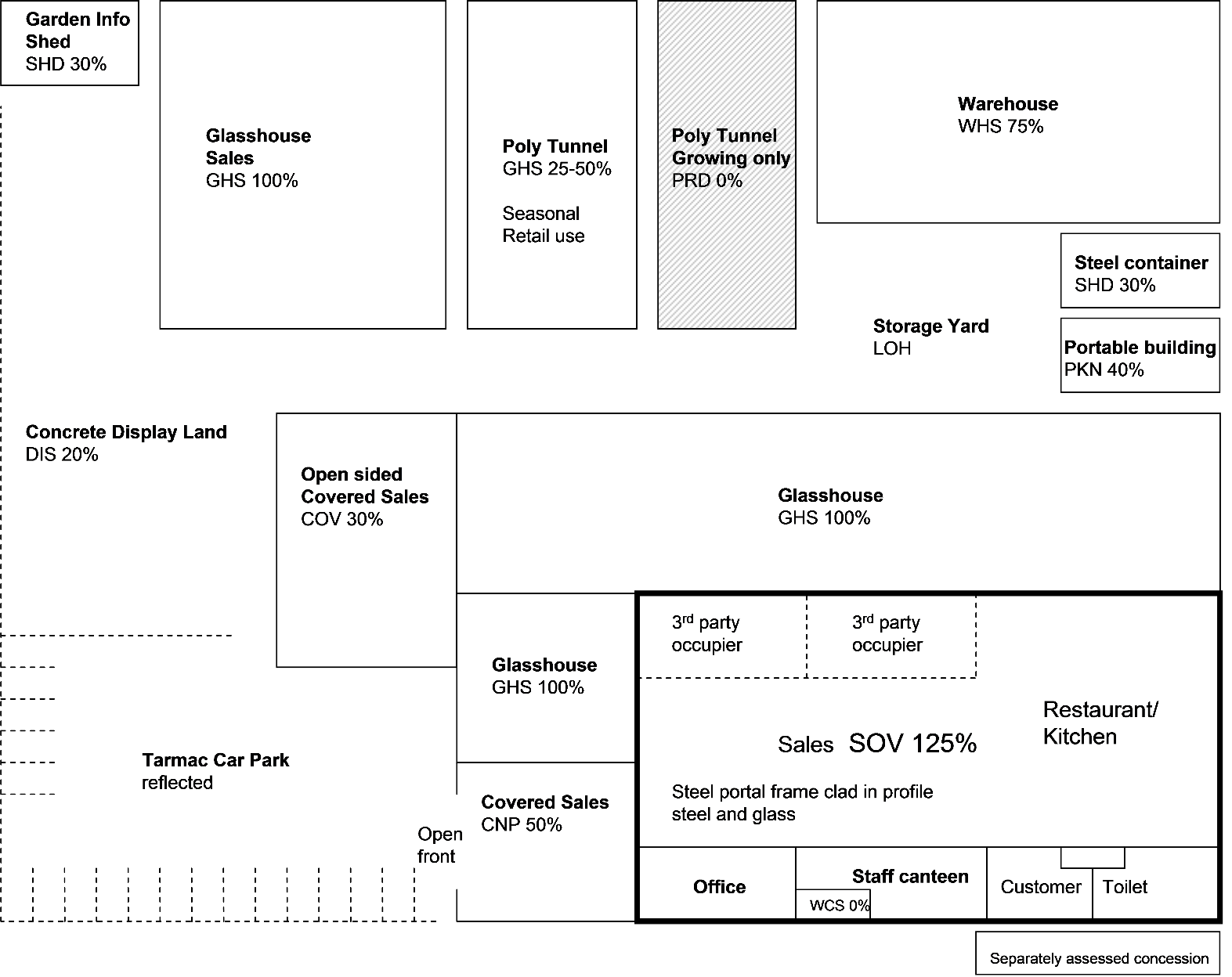 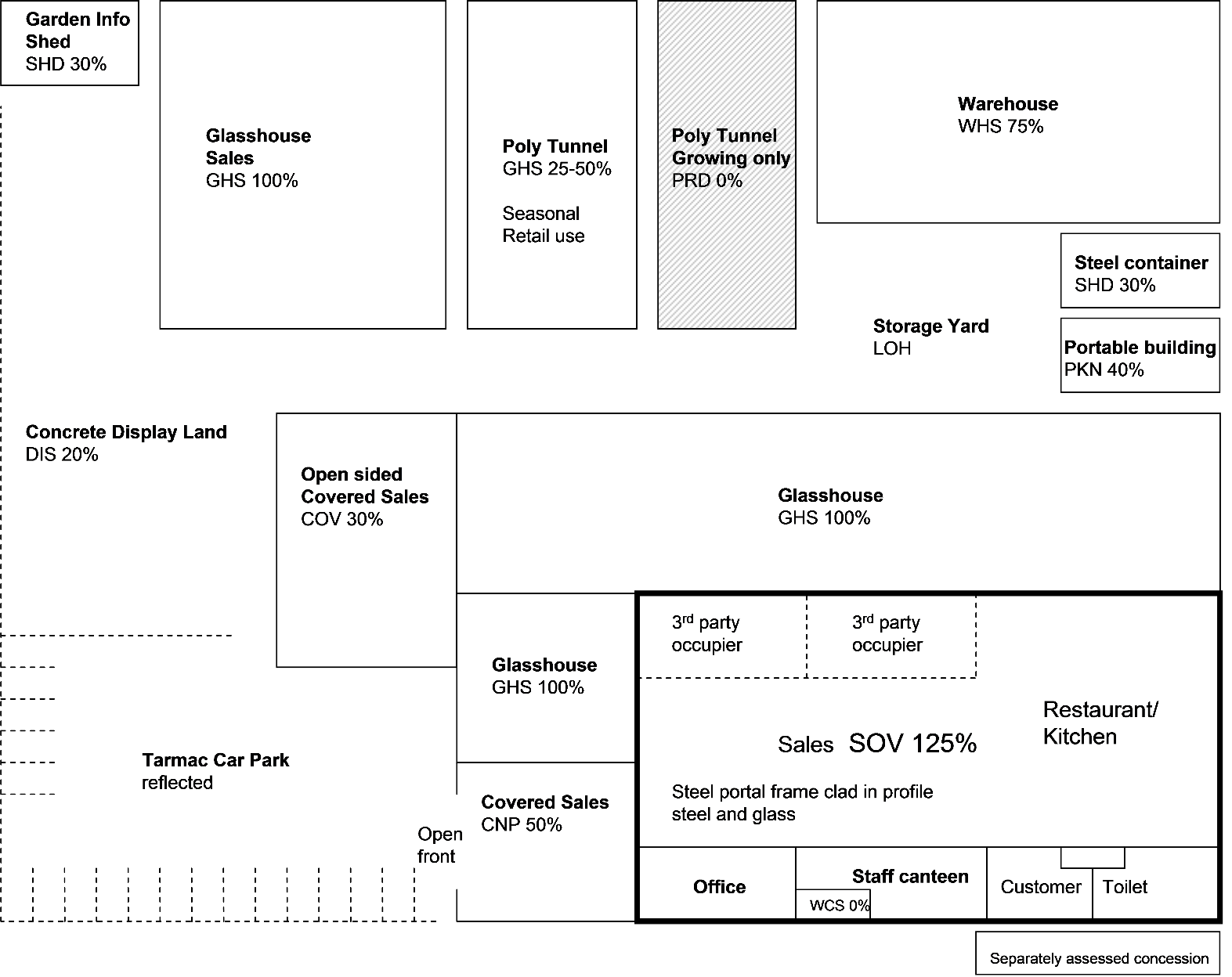 